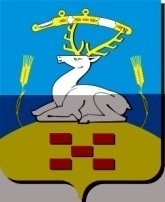 Глава администрации Половинского сельского поселенияУвельского муниципального района Челябинской областиРАСПОРЯЖЕНИЕ____________________________________________________________________________________________________________________457016, Челябинская область, Увельский район, с.Половинка, ул.Труда д.52 тел/факс 44-3-48, 44-3-82.ИНН 7440001008 КПП 742401001, ОКПО 04269519,ОГРН 10274401923614, ОКАТО 75255855000От 22 декабря 2021 г.                                                                                               № 35с. Половинка     «О  сроках предоставления   бюджетной отчетности»В соответствии со статьей 264.2 Бюджетного кодекса Российской Федерации,  приказами Министерства  финансов российской Федерации от 28 декабря 2010г №191н «Об утверждении Инструкции о порядке составления и представления годовой, квартальной и месячной отчетности об исполнении бюджетов бюджетной системы РФ», в целях своевременной подготовки сводной бюджетной отчетности за 2021 год по исполнению бюджета Половинского сельского поселения и предоставления в Финансовое управление администрации Увельского муниципального района:РАСПОРЯЖАЮСЬУтвердить  состав годовой бюджетной отчетности за 2021 год для получателей бюджетных средств в следующем объеме:1.1   Баланс главного распорядителя, распорядителя, получателя бюджетных средств, главного администратора, администратора источников финансирования дефицита бюджета, главного администратора, администратора доходов бюджета (ф. 0503130);1.2      Отчет об исполнении бюджета (ф.0503117);1.3      Отчет об исполнении бюджета в части реализации национальных проектов (ф.0503117-НП);Баланс исполнения бюджета (ф.0503120);Отчет о финансовых результатах деятельности (ф. 0503121);Отчет о движении денежных средств (ф. 0503123);Справка по консолидируемым расчетам (ф. 0503125);Отчет об исполнении бюджета главного распорядителя, распорядителя, получателя бюджетных средств, главного администратора, администратора источников финансирования дефицита бюджета, главного администратора, администратора доходов бюджета (ф. 0503127);Отчет о принятых бюджетных обязательствах (ф. 0503128);1.10    Справка по заключению счетов бюджетного учета отчетного финансового года (ф. 0503110);Пояснительная записка (ф. 0503160) в составе текстовой части, таблиц №1, 4, 6, а также следующих форм:Сведения об исполнении бюджета (ф. 0503164);Сведения о целевых иностранных кредитах (ф. 0503167);Сведения о движении нефинансовых активов (ф. 0503168);Сведения по дебиторской и кредиторской задолженности (ф. 0503169);Сведения о финансовых вложениях получателя бюджетных средств, администратора источников финансирования дефицита бюджета (ф. 0503171);Сведения о государственном (муниципальном) долге (ф.0503172);Сведения об изменении остатков валюты баланса (ф. 0503173);Сведения о доходах бюджета от перечисления части прибыли (дивидендов) государственных (муниципальных) унитарных предприятий, иных организаций с государственным участием в капитале (ф. 0503174);Сведения о принятых и неисполненных обязательствах получателя бюджетных средств (ф. 0503175);Сведения об остатках денежных средств на счетах получателя бюджетных средств (ф. 0503178);Сведения об объектах незавершенного строительства, вложениях в объекты недвижимого имущества (ф.0503190);Сведения об исполнении судебных решений по денежным обязательствам  (ф. 0503296).            Срок предоставления годовой бюджетной отчетности  за 2021 год для получателей бюджетных средств устанавливается  - 18.01.2022г.  Утвердить   месячную  бюджетную  отчетность  в  2022 году в следующем  составе:2.1.  со сроком представления в электронном виде в программном продукте «СВОД-СМАРТ» - не позднее 1 рабочего дня месяца, следующего за отчетным периодом:1)   Отчет об исполнении бюджета (ф.050117НП).2.2.  со сроком представления в электронном виде в программном продукте «СВОД-СМАРТ» - не позднее 5 числа месяца, следующего за отчетным:1)    Справка по консолидированным расчетам (ф.0503125) (по денежным оборотам);Отчет об исполнении бюджета главного распорядителя, распорядителя, получателя бюджетных средств, главного администратора, администратора источников финансирования дефицита бюджета, главного администратора, администратора доходов бюджета (ф. 0503127);Отчет о принятых бюджетных обязательствах (ф. 0503128НП) (по национальным проектам);Сведения об остатках денежных средств на счетах получателя бюджетных средств (ф.0503178);Справка о суммах консолидируемых поступлений, подлежащих зачислению на счет бюджета (ф. 0503184);Отчет об исполнении бюджета (ф.0503117);Пояснительная записка (ф.0503160);3.  Утвердить следующий состав квартальной бюджетной отчетности в 2022 году:3.1   Отчет о движении денежных средств (ф. 0503123) - формируется в составе          квартальной отчетности на 01 июля;3.2   Справка по консолидируемым расчетам (ф. 0503125);3.3   Отчет о принятых бюджетных обязательствах (ф. 0503128);3.4   Пояснительная записка (ф. 0503160) в составе текстовой части и приложений: Сведения об исполнении бюджета (ф. 0503164); Сведения по дебиторской и кредиторской задолженности (ф. 0503169); Сведения об изменении остатков валюты баланса (ф. 0503173); Сведения об исполнении судебных решений по денежным обязательствам бюджета   (ф. 0503296).         Срок предоставления квартальной бюджетной отчетности  за 2021 год для получателей бюджетных средств устанавливается - 11 число месяца, следующее за отчетным периодом.  Контроль за исполнением распоряжения оставляю за собой.   Настоящее  распоряжение вступает в силу  с 1 января 2022 года.Глава Половинского сельского поселения__________________ Ж.М.Сугуров